 Перечень мероприятий региональной программы  Тверской области «Детство без границ»Постановлением Правительства Тверской области от 21.06.2016 N 192-пп была утверждена региональная  программа  Тверской области «Детство без границ». Данная программа направлена на создание равных условий для развития и полноценной жизни детей-инвалидов, обеспечения для них доступности социальных и реабилитационных услуг, а также для обеспечения занятости родителей, воспитывающих таких детей.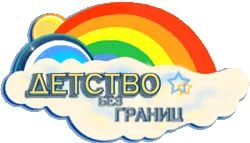 Цель:Организация работы по абилитации и реабилитации детей-инвалидов, в том числе раннего возраста, создание условий для преодоления социальной изолированности семей с детьми-инвалидами, интеграции детей-инвалидов в среду здоровых сверстников, самореализации и успешного воспитания детей-инвалидов в семье.Задачи:Проведение анализа современных практик и технологий социализации и интеграции детей-инвалидов и выработка (внедрение) эффективных технологий социализации и интеграции детей-инвалидов в социум.Повышение эффективности профилактической работы по предупреждению детской инвалидности, внедрение социальных технологий, моделей и методик, направленных на расширение перечня и повышение качества услуг по абилитации и реабилитации детей раннего возраста с ограниченными возможностями здоровья.Создание условий для успешной социализации детей-инвалидов и семей с детьми-инвалидами, их интеграции в общество на основе комплексного социального подхода.
Создание межведомственной системы социокультурной реабилитации и досуга детей-инвалидов.Восстановление здоровья детей-инвалидов посредством комплексного использования различных средств, направленных на максимальное восстановление нарушенных физиологических функций организма, развитие компенсаторных и заместительных возможностей организма.Укрепление ресурсного потенциала семей, воспитывающих детей-инвалидов, формирование у родителей позитивной мотивации к образованию новых социальных связей.Формирование единого ресурсного методического и образовательного пространства, повышение профессионального потенциала специалистов, занятых в сфере оказания услуг детям-инвалидам.Усиление координации и повышение эффективности деятельности государственных структур, общественных объединений и инициативных групп родителей, воспитывающих детей-инвалидов, по улучшению положения детей-инвалидов и их социальной включенности.Формирование в обществе толерантного отношения к детям-инвалидам, популяризация идей содействия их социальной интеграции.Директором КДДИ был назначен куратор Программы (приказ от 05.09.2016 №113/1), который  ежеквартально  отчитывается  о ходе реализации мероприятий.Наше учреждение было включено в Программу по нескольким позициям (мероприятиям), но в ходе реализации Программы, Министерством социальной защиты населения, была предоставлена возможность участия  нашего учреждения и в других направлениях Программы.Данная работа по абилитации и реабилитации  наших воспитанников, способствующая интеграции детей-инвалидов в среду здоровых сверстников, самореализации и успешного воспитания детей-инвалидов в семье по направлениям  Программы будет продолжена.№МероприятиеПереченьполученногооборудованиеДокументы, подтверждающие законность полученного оборудованияПроведеннаяработаРезультат2.6Внедрение новой технологии "Обучение неговорящих детей альтернативной коммуникации".1. Комплект карточного материала по лексическим темам-3 шт. 2.Комплект для диагностики познавательного развития детей раннего возраста-1шт. 1. Акт о приеме-передаче объектов нефинансовых      активов№00000011, от 09.11. 2017 г.;2. Акт о приеме-передаче объектов нефинансовых активов №1264, от 09.11. 2017 г.;1.Доставка оборудования в учреждение;2.постановка на учет;3.маркировка в соответствии с номерами.использование диагностического оборудования в работе учителя-логопеда.4.5Организация деятельности межведомственных интегрированных мастерских, студий  на базе государственных бюджетных учреждений с участием детей-инвалидов и здоровых сверстников:открытие интегрированных студий проектно-художественной деятельности «Ландшафтный дизайн»1. Лопата штыковая 2шт.;2.Садовые вилы-1шт.;3.Культиватор-2шт;4.Мотыга садовая комбинированная-1шт.;5.Тяпка-2шт;6.Савок посадочный-2шт.;7.Вилы маленькие-2шт;8.Секатор с длинными ручками-1шт;9.Сучкорез-1шт;10.Газонокосилка колесная-1шт.счет- фактура № 21/5 от 20.10.2017 г.1.Доставка оборудования в учреждение;2.постановка на учет;3.маркировка в соответствии с номерами; С марта-апреля 2018 года будет организована работа на цветниках и клумбах  учреждения(формирование трудолюбия, умения планировать свою деятельность, доводить начатое дело  до конца)4.12.Реализация индивидуальных программ социально-бытовой адаптации детей-инвалидов и детей с ограниченными возможностями здоровья.Открытие и организация работы кабинетов социально-бытовой адаптации1.Шкаф навесной-2шт;2.Шкаф для посуды-1шт;3.Стол обеденный-1шт;4.Стул-4шт;5.утюгBOSCHTDA 2360-1шт;6.блендерBOSCHMSM-1шт., погружной;7.чайник ВВК ЕК 1700Р-1шт.;8. гладильная доска-1;9.Электрическая панель BekoHDCE-1шт. ;10.Пылесос DaewooRC-688OSA-1шт.;11.стиральная машинаCandyGC4-1шт.;12.тумба с мойкой и смесителем-1шт.;13.умывальник  «Мойдодыр» с подогревом-1шт$14.микроволновая печь Midea-1шт; 15.стол с ящиками-1шт.;16.кастрюля эмалированная с крышкой,3 л-1шт.;17.кастрюля эмалированная с крышкой,1,5л-1шт.;18.кастрюля эмалированная с крышкой,2 л-1шт.;19.набор посудыCALVECL-1825, 5 предметов, нержавеющая сталь-1набор;20.фарфоровая посуда IVORY, тарелка мелкая, 250 мм-6 шт.;21.соусник фарфоровый-1шт.;22.фарфоровая посуда IVORY,бульонница с крышкой,300 мл-1шт,;23.набор для приправ 3 предмета-1шт.;24.фарфоровая посуда IVORY, тарелка глубокая , 200 мм-6шт.1.акт № 00000011о приеме –передаче объектов нефинансовых активов  от 09.11.2017 г.акт № 1264о приеме –передаче объектов нефинансовых активов  от «09» ноября 2017 годасчет-фактура №172319 от 23.11. 20171.Доставка оборудования в учреждение;2.постановка на учет;3.маркировка в соответствии с номерами;4. подготовка и ремонт помещения;,5.Издание приказа о назначении ответственного Оформлена необходимая отчетная документация:- Положение о комнате СБА;- Программа «Хозяюшка»;- составлен список воспитанников.Участие в программе по дополнительным мероприятиям Участие в программе по дополнительным мероприятиям Участие в программе по дополнительным мероприятиям Участие в программе по дополнительным мероприятиям Участие в программе по дополнительным мероприятиям Участие в программе по дополнительным мероприятиям 4.7.Проведение зональных и ежегодного областного интегрированного фестиваля творчества детей «Путь к успеху» с одновременным участием детей-инвалидов и здоровых сверстников--Изготовление работНоминация: «Золотые руки земли Тверской» (было отправлено три работы Дениса В., руководитель Алюкина И.В.- 3 место)5.8Реализация социально-реабилитационных программ для детей-инвалидов и их родственников в целях обучения методам и способам ухода и помощи таким детям--Работа с семьями воспитанников, подбор кандидатурОтдых двух семей  в Международном детском центре  «КомпьютериЯ»7.1Организация обучения и повышения профессиональной компетентности специалистов системы социальной работы с семьями, воспитывающими детей-инвалидов (в том числе обучающие курсы, тренинги, семинары и др.), включая обучение в иных регионахкостюм лечебный «Адели»-2шт. товарная накладная № 1/12-10 от «12» октября 2017 года)20.11. -24.11.2017   Обучение  инструктора ЛФК по теме: « Метод  применения лечебного костюма «Адели», используемого для реабилитации и восстановительного лечения больных ДЦП». (Шипилова И.В., г. Ярославль)